ANNUAL ACTIVITY REPORT 2022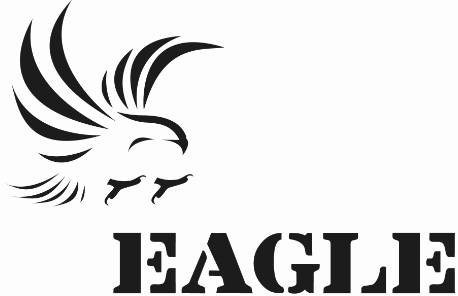 SYNOPSISEAGLE Uganda has been in existence since October 2018 with field activities centralized more in the capital City “Kampala” with afew intercity missions. Focus is on the fight against corruption and illegal wildlife trade mainly trafficking in ivory, big cat skins and pangolin scalesWith project activities being suspended at the end of 2021, project resumed in February 2022 and still struggles with putting together a new team in respect to the structural departments in place and the its overall objective. Several field investigations were conducted that did not yield anything.ABSTRACTInvestigations198 Field Investigation, missions were carried out in the districts of  Kampala, Wakiso, Mukono and Entebbe.OperationsNo operations carried out.LegalFocus in 2022 was to recruit legal advisors, with various meetings in trying to foster collaborations with Uganda Wildlife Authority (UWA), Financial Investigations Authority, (FIA), Uganda Revenue Authority (URA), Uganda Prisons, Interpol Uganda, Uganda Police, Directorate of Public Prosecutions (DPP), Ministry of Tourism and Wildlife.MediaDepartment has not been functional. ManagementOnline reports were readily made availableMajor focus was centralized on recruiting investigators and legal advisors raising the number of candidates on test to 12. Several required reports compiled in compliance with the projects requirements. External RelationsNot serious external relations were carried out.Fostering ActivismThe team discussed sections of the fostering activism manual.FocusStrategic focus for the year under review was to crack down and arrest all those involved in the illegal tradeFocus was centralized on growing the team, encourage team work, trust-building and pushing for operations, adherence to project policies.TABLE OF CONTENTS-    Synopsis............……......................................................................................................1-    Overview ......................................……..........................................................................2-    Table of Contents ...............……....................................................................................3-    Narrative Report ....................................…….................................................................41    Investigation ................................................……..........................................................42   Operations ............................................……..................................................................43   Legal ...................................................................................…….....................................54   Media ...................................................................……...................................................55   Management.........................................................................................................….....56   External Relations and Policy...........................................................................…..........67   Fostering Activism  ......................................................................……………...................6Charts & Tables Figure 1: Number of investigation missions per month ..................................................4 Figure 2: Legal Department Performance Analysis..........................................................5Contact person: lydia@eagle-uganda.orgNARRATIVE REPORTThis report covers EAGLE Uganda’s activities from January to December 2022 reflecting the performance of each department from Investigations, Operations, Legal, media and management. INVESTIGATIONSThe investigations Department conducted 198 field investigations/missions in 4 regions of the country. The department was directly under the coordination and supervision of CCU investigations and security officers to boost, advice and help with complex investigations.Weekly department meetings were held to evaluate field performance, plan and strategize for missions, discuss and adopt new techniques on investigations and on how best to revive the team spirit with the aim of delivering results. Fig 1: Number of missions/investigations per month.OPERATIONSNo Operations were carried out in 2022.LEGAL
For the year under preview, 17 cases were followed up in court and these included 1 case that was as a result of the EAGLE Uganda Operation in 2021. These were scheduled and followed up, tried in the Wildlife Court and the Anti Corruption Division Court. Jail visits were generally done on UWA cases.  Several missions were conducted within and outside the city center to follow-up on cases, jail visits and several other meetings with relevant government agencies in trying to foster collaborations with Uganda Revenue Authority(URA), Uganda Wild Life Authority (UWA), Financial Investigations Authority (FIA), Uganda Police, Directorate of Public Prosecutions (DPP), Civil Aviation Authority (CAA), different courts, magistrates and prisons.Fig.2 Legal Department Performance AnalysisMEDIADepartment was not operational,MANAGEMENTThe year under review was ear marked with effective submission and uploading of online financial and activity reports that result from integrating departmental team work activities to include-Investigations, Operations, Media, Legal and Management.To enhance team building, several team building activities were carried out throughout the year including family meals, spending labor day at the Rhino Sanctuary in Nakasongola, and holding internal discussions.Continuous recruitment was ongoing with a focus on the legal and investigations departments with several candidates not matching our specifications, however several other candidates successfully started their test period but where terminated for poor performance. Several finance related reports where submitted to the EAGLE Financial Controller for months from January-December 2023.With the project still under staffed, the assistant coordinator held meetings with a few potential recommenders in the hope that they will recommend candidates especially for investigations. Several issues were raised during the process which would be integrated.The Ass. Coordinator followed up on the possibility of participating at the Entebbe International Airport entry and exit cargo checks, activity still pending and to be continued in 2023. The project’s 2021 books of accounts were audited by an external audit firm from Morocco and a report submitted to the Directors. This was the very first of its kind since the project’s inauguration in 2018. The Ass coordinator engaged Kabagambe Douglas (Coordinator URA Intelligence) on the possibility of continuing our collaborations especially during EAGLE Uganda Operations to which he was positive and embraced the idea. EXTERNAL RELATONSThe legal team held several meetings and followed up on the same in relating to agreements/on going collaborations.FOSTERING ACTIVISMProject teams read and discussed the Civic manual and agreed to find an activity to carry forward that fosters activism…..discussions were still underway.